ИРКУТСКАЯ ОБЛАСТЬТулунский районАДМИНИСТРАЦИЯИшидейского сельского поселенияПОСТАНОВЛЕНИЕ«09» января 2024г.                                                              № 1п. ИшидейО внесении изменений в муниципальную программу «Социально-экономическое развитие территории Ишидейского сельского поселения на 2024-2028гг.», утвержденную постановлением Администрации Ишидейского сельского поселения от 10.11.2023 г. № 42 Руководствуясь Федеральным законом от 06.10.2003 года  № 131-ФЗ «Об общих принципах организации местного самоуправления в Российской Федерации», Уставом Ишидейского муниципального образования, постановлением администрации Ишидейского сельского поселения от 31 декабря 2015 года № 32 «Об утверждении Положения о порядке принятия решений о разработке муниципальных программ Ишидейского  сельского поселения и их формирования и реализации» в целях улучшения качества жизни населения и обеспечения комфортной среды жизнедеятельности на основе экономического и социального развития сельского поселенияПОСТАНОВЛЯЮ:1. Внести изменения в муниципальную программу «Социально-экономическое развитие территории Ишидейского сельского поселения на 2024-2028гг.», утвержденную постановлением Администрации Ишидейского сельского поселения от 10.11.2023 г. № 42 (далее – Программа) следующие изменения:1.1. Строку «Ресурсное обеспечение муниципальной программы» паспорта Программы изложить в следующей редакции: 1.2. Строку «Ресурсное обеспечение подпрограммы» паспорта Подпрограммы «Обеспечение деятельности главы Ишидейского сельского поселения и администрации Ишидейского сельского поселения на 2024-2028 гг.» изложить в следующей редакции:1.3. Строку «Ресурсное обеспечение подпрограммы» паспорта Подпрограммы «Развитие инфраструктуры на территории Ишидейского сельского поселения на 2024-2028 гг.» изложить в следующей редакции:1.4. Строку «Ресурсное обеспечение подпрограммы» паспорта Подпрограммы «Обеспечение комплексного пространственного и территориального развития Ишидейского сельского поселения на 2024-2028 гг.» изложить в следующей редакции: 1.5. Строку «Ресурсное обеспечение подпрограммы» паспорта Подпрограммы «Развитие сферы культуры и спорта на территории Ишидейского сельского поселения на 2024-2028 гг.» изложить в следующей редакции:1.6. Строку «Ресурсное обеспечение подпрограммы» паспорта Подпрограммы «Энергосбережение и повышение энергетической эффективности на территории Ишидейского сельского поселения на 2024-2028 гг.» изложить в следующей редакции:1.7. приложение № 3, 4 к муниципальной программе изложить в новой редакции (прилагаются).2. Опубликовать настоящее постановление в газете «Ишидейский вестник» и разместить на официальном сайте администрации Ишидейского сельского поселения в информационно-телекоммуникационной сети «Интернет».3.  Контроль исполнения настоящего постановления оставляю за собой.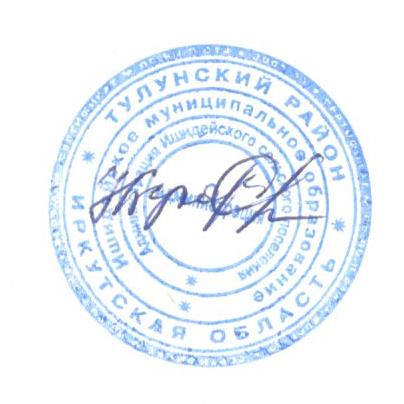 Глава Ишидейского сельского поселения                                                                         А.В Бухарова Приложение №3 к муниципальной программе «Социально-экономическое развитие территории Ишидейского сельского поселения на 2024-2028ггРЕСУРСНОЕ ОБЕСПЕЧЕНИЕмуниципальной программы «Социально-экономическое развитие территории Ишидейского сельского поселения»за счет средств, предусмотренных в бюджете Ишидейского сельского поселенияПриложение №4 к муниципальной программе «Социально-экономическое развитие территории Ишидейского сельского поселения на 2021-2025ггПРОГНОЗНАЯ (СПРАВОЧНАЯ) ОЦЕНКА РЕСУРСНОГО ОБЕСПЕЧЕНИЯ РЕАЛИЗАЦИИ муниципальной программы «Социально-экономическое развитие территории Ишидейского сельского поселения»за счет всех источников финансирования Ресурсное обеспечение подпрограммыПредполагаемый общий объем финансирования муниципальной программы за счет средств бюджета Ишидейского сельского поселения составляет 47798,7 тыс. руб., в том числе:2024 год –13453,2 тыс. руб.;2025 год –8645,1 тыс. руб.;2026 год –8566,8 тыс. руб.;2027 год –8566,8 тыс. руб.;2028 год –8566,8 тыс. руб.Объем финансирования за счет средств бюджета Ишидейского сельского поселения составляет 65389,7 тыс. руб., в том числе:2024 год –13270,9 тыс. руб.;2025 год –13270,9 тыс. руб.;2026 год –13270,9 тыс. руб.;2027 год –13270,9 тыс. руб.;2028 год –13270,9 тыс. руб.Прогнозный объем финансирования за счет средств областного бюджета составляет 3,5 тыс. руб., в том числе:2024 год –0,7 тыс. руб.;2025 год –0,7 тыс. руб.;2026 год – 0,7 тыс. руб.;2027 год –0,7 тыс. руб.;2028 год –0,7 тыс. руб.Прогнозный объем финансирования за счет средств федерального бюджета составляет 1204,9 тыс. руб., в том числе:2024 год –209,8 тыс. руб.;2025 год –231,9 тыс. руб.;2026 год – 254,4 тыс. руб.;2027 год –254,4 тыс. руб.;2028 год –254,4 тыс. руб.				Ресурсное обеспечение подпрограммыПредполагаемый общий объем финансирования муниципальной программы за счет средств бюджета Ишидейского сельского поселения составляет 31212,9 тыс. руб., в том числе:2024 год –6211,4 тыс. руб.;2025 год –6233,5 тыс. руб.;2026 год –6256,0 тыс. руб.;2027 год –6256,0 тыс. руб.;2028 год –6256,0 тыс. руб.Объем финансирования за счет средств бюджета Ишидейского сельского поселения составляет 30004,5 тыс. руб., в том числе:2024 год –6000,9 тыс. руб.;2025 год –6000,9 тыс. руб.;2026 год –6000,9 тыс. руб.;2027 год –6000,9 тыс. руб.;2028 год –6000,9 тыс. руб.Прогнозный объем финансирования за счет средств областного бюджета составляет 3,5 тыс. руб., в том числе:2024 год –0,7 тыс. руб.;2025 год –0,7 тыс. руб.;2026 год – 0,7 тыс. руб.;2027 год –0,7 тыс. руб.;2028 год –0,7 тыс. руб.Прогнозный объем финансирования за счет средств федерального бюджета составляет 1204,9 тыс. руб., в том числе:2024 год –209,8 тыс. руб.;2025 год –231,9 тыс. руб.;2026 год – 254,4 тыс. руб.;2027 год –254,4 тыс. руб.;2028 год –254,4 тыс. руб.				Ресурсное обеспечение подпрограммыПредполагаемый общий объем финансирования муниципальной программы составляет 7751,2 тыс. руб., в том числе:2024 год – 1699,8 тыс. руб.;2025 год – 1719,7 тыс. руб.;2026 год – 1443,9 тыс. руб.;2027 год – 1443,9 тыс. руб.;2028 год – 1443,9 тыс. руб.Объем финансирования за счет средств бюджета Ишидейского сельского поселения составляет 6551,2 тыс. руб., в том числе:2024 год – 1399,8 тыс. руб.;2025 год – 1419,7 тыс. руб.;2026 год – 1443,9 тыс. руб.;2027 год – 1443,9 тыс. руб.;2028 год – 1143,9 тыс. руб.Прогнозный объем финансирования за счет средств областного бюджета составляет 1200,0 тыс. руб., в том числе:2024 год – 300,0 тыс. руб.;2025 год – 0 тыс. руб.;2026 год – 300,0 тыс. руб.;2027 год – 300,0 тыс. руб.;2028 год – 300,0 тыс. руб.Прогнозный объем финансирования за счет средств федерального бюджета составляет 0 тыс. руб., в том числе:2024 год – 0 тыс. руб.;2025 год – 0 тыс. руб.;2026 год – 0 тыс. руб.;2027 год – 0 тыс. руб.;2028 год – 0 тыс. руб.Ресурсное обеспечение подпрограммыПредполагаемый общий объем финансирования муниципальной программы составляет 175,0 тыс. руб., в том числе:2024 год – 35,0 тыс. руб.;2025год –  35,0 тыс. руб.;2026 год – 35,0 тыс. руб.;2027 год – 35,0тыс. руб.;2028 год – 35,0 тыс. руб.Объем финансирования за счет средств бюджета Ишидейского сельского поселения составляет 175,0 тыс. руб., в том числе:2024 год – 35,0 тыс. руб.;2025год –  35,0 тыс. руб.;2026 год – 35,0 тыс. руб.;2027 год – 35,0тыс. руб.;2028 год – 35,0 тыс. руб.Прогнозный объем финансирования за счет средств областного бюджета составляет 0 тыс. руб., в том числе:2024 год – 0 тыс. руб.;2025 год – 0 тыс. руб.;2026 год – 0 тыс. руб.;2027 год – 0 тыс. руб.;2028 год – 0 тыс. руб.Прогнозный объем финансирования за счет средств федерального бюджета составляет 0 тыс. руб., в том числе:2024 год – 0 тыс. руб.;2025 год – 0 тыс. руб.;2026 год – 0 тыс. руб.;2027 год – 0 тыс. руб.;2028 год – 0 тыс. руб.Ресурсное обеспечение подпрограммыПредполагаемый общий объем финансирования муниципальной программы составляет 8354,1 тыс. руб., в том числе:2024 год –5445,9 тыс. руб.;2025 год –595,8 тыс. руб.;2026 год –770,8 тыс. руб.;2027 год –470,8 тыс. руб.;2028 год –470,8 тыс. руб.Объем финансирования за счет средств бюджета Ишидейского сельского поселения составляет 4678,6 тыс. руб., в том числе:2024 год –2670,4 тыс. руб.;2025 год –595,8 тыс. руб.;2026 год –470,8 тыс. руб.;2027 год –470,8 тыс. руб.;2028 год –470,8 тыс. руб.Объем финансирования за счет средств районного бюджета составляет 0 тыс. руб., в том числе:2024 год – 0 тыс. руб.;2025 год – 0 тыс. руб.;2026 год – 0 тыс. руб.;2027 год – 0 тыс. руб.;2028 год – 0 тыс. руб.Прогнозный объем финансирования за счет средств областного бюджета составляет 3075,5 тыс. руб., в том числе:2024 год – 2775,5 тыс. руб.;2025 год – 300,0 тыс. руб.;2026 год – 0,0 тыс. руб.;2027 год – 0 тыс. руб.;2028 год – 0 тыс. руб.Прогнозный объем финансирования за счет средств федерального бюджета составляет 0 тыс. руб., в том числе:2024 год – 0 тыс. руб.;2025 год – 0 тыс. руб.;2026 год – 0 тыс. руб.;2027 год – 0 тыс. руб.;2028 год – 0 тыс. руб.	Ресурсное обеспечение подпрограммыПредполагаемый общий объем финансирования муниципальной программы составляет 5,0 тыс. руб., в том числе:2024 год – 1,0 тыс. руб.;2025 год – 1,0 тыс. руб.;2026 год – 1,0 тыс. руб.;2027 год – 1,0 тыс. руб.;2028 год – 1,0 тыс. руб.Объем финансирования за счет средств бюджета Ишидейского сельского поселения составляет 5,0 тыс. руб., в том числе:2024 год – 1,0 тыс. руб.;2025 год – 1,0 тыс. руб.;2026 год – 1,0 тыс. руб.;2027 год – 1,0 тыс. руб.;2028 год – 1,0 тыс. руб.Прогнозный объем финансирования за счет средств областного бюджета составляет 0 тыс. руб., в том числе:2024 год – 0,0 тыс. руб.;2025 год – 0,0 тыс. руб.;2026 год – 0,0 тыс. руб.;2027 год – 0,0 тыс. руб.;2028 год – 0,0 тыс. руб.Прогнозный объем финансирования за счет средств федерального бюджета составляет 0 тыс. руб., в том числе:2024 год – 0,0 тыс. руб.;2025 год – 0,0 тыс. руб.;2026 год – 0,0 тыс. руб.;2027 год – 0,0 тыс. руб.;2028 год – 0,0 тыс. руб.					Наименование программы, подпрограммы, основного мероприятия, мероприятияОтветственный исполнитель, соисполнители, участникиИсточники финансированияРасходы (тыс. руб.), годыРасходы (тыс. руб.), годыРасходы (тыс. руб.), годыРасходы (тыс. руб.), годыРасходы (тыс. руб.), годыРасходы (тыс. руб.), годыНаименование программы, подпрограммы, основного мероприятия, мероприятияОтветственный исполнитель, соисполнители, участникиИсточники финансирования2024г.2025г.2026г.2027г.2028г.Всего123456789Программа«Социально-экономическое развитие территории Ишидейского сельского поселения на 2024-2028 гг.»Администрация Ишидейского сельского поселения,МКУК«КДЦ п. Ишидей»Всего13453,28645,18566,88566,88566,847798,7Программа«Социально-экономическое развитие территории Ишидейского сельского поселения на 2024-2028 гг.»Администрация Ишидейского сельского поселения,МКУК«КДЦ п. Ишидей»Местный бюджет (далее – МБ)13270,913029,713029,713029,713029,765389,7Программа«Социально-экономическое развитие территории Ишидейского сельского поселения на 2024-2028 гг.»Администрация Ишидейского сельского поселения,МКУК«КДЦ п. Ишидей»Средства районного бюджета, предусмотренные в местном бюджете (далее – РБ) – при наличии 000000Программа«Социально-экономическое развитие территории Ишидейского сельского поселения на 2024-2028 гг.»Администрация Ишидейского сельского поселения,МКУК«КДЦ п. Ишидей»Средства областного бюджета, предусмотренные в местном бюджете (далее - ОБ) – при наличии3076,2300,7300,7300,7300,74279,0Программа«Социально-экономическое развитие территории Ишидейского сельского поселения на 2024-2028 гг.»Администрация Ишидейского сельского поселения,МКУК«КДЦ п. Ишидей»Средства федерального бюджета, предусмотренные в местном бюджете (далее - ФБ) - при наличии209,8231,9254,4254,4254,41204,9Программа«Социально-экономическое развитие территории Ишидейского сельского поселения на 2024-2028 гг.»Администрация Ишидейского сельского поселения,МКУК«КДЦ п. Ишидей»Иные источники, предусмотренные в местном бюджете (далее - ИИ) - при наличии000000Подпрограмма 1.«Обеспечение деятельности главы Ишидейского сельского поселения и администрации Ишидейского сельского поселения на 2024-2028 гг.»Администрация Ишидейского сельского поселенияВсего6211,46233,56256,06256,06256,031212,9Подпрограмма 1.«Обеспечение деятельности главы Ишидейского сельского поселения и администрации Ишидейского сельского поселения на 2024-2028 гг.»Администрация Ишидейского сельского поселенияМБ6000,96000,96000,96000,96000,930004,5Подпрограмма 1.«Обеспечение деятельности главы Ишидейского сельского поселения и администрации Ишидейского сельского поселения на 2024-2028 гг.»Администрация Ишидейского сельского поселенияРБ000000Подпрограмма 1.«Обеспечение деятельности главы Ишидейского сельского поселения и администрации Ишидейского сельского поселения на 2024-2028 гг.»Администрация Ишидейского сельского поселенияОБ0,70,70,70,70,73,5Подпрограмма 1.«Обеспечение деятельности главы Ишидейского сельского поселения и администрации Ишидейского сельского поселения на 2024-2028 гг.»Администрация Ишидейского сельского поселенияФБ209,8231,9254,4254,4254,41204,9Подпрограмма 1.«Обеспечение деятельности главы Ишидейского сельского поселения и администрации Ишидейского сельского поселения на 2024-2028 гг.»Администрация Ишидейского сельского поселенияИИ000000Основное мероприятие 1.1.«Обеспечение деятельности главы Ишидейского сельского поселения и администрации Ишидейского сельского поселения»Администрация Ишидейского сельского поселенияВсего4153,24175,34197,84197,84197,820921,9Основное мероприятие 1.1.«Обеспечение деятельности главы Ишидейского сельского поселения и администрации Ишидейского сельского поселения»Администрация Ишидейского сельского поселенияМБ3942,73942,73942,73942,73942,719713,5Основное мероприятие 1.1.«Обеспечение деятельности главы Ишидейского сельского поселения и администрации Ишидейского сельского поселения»Администрация Ишидейского сельского поселенияРБ000000Основное мероприятие 1.1.«Обеспечение деятельности главы Ишидейского сельского поселения и администрации Ишидейского сельского поселения»Администрация Ишидейского сельского поселенияОБ0,70,70,70,70,73,5Основное мероприятие 1.1.«Обеспечение деятельности главы Ишидейского сельского поселения и администрации Ишидейского сельского поселения»Администрация Ишидейского сельского поселенияФБ209,8231,9254,4254,4254,41204,9Основное мероприятие 1.1.«Обеспечение деятельности главы Ишидейского сельского поселения и администрации Ишидейского сельского поселения»Администрация Ишидейского сельского поселенияИИ000000Основное мероприятие 1.2.«Управление муниципальным долгом сельского поселения»Администрация Ишидейского сельского поселенияВсего2,02,02,02,02,010,0Основное мероприятие 1.2.«Управление муниципальным долгом сельского поселения»Администрация Ишидейского сельского поселенияМБ2,02,02,02,02,010,0Основное мероприятие 1.2.«Управление муниципальным долгом сельского поселения»Администрация Ишидейского сельского поселенияРБ000000Основное мероприятие 1.2.«Управление муниципальным долгом сельского поселения»Администрация Ишидейского сельского поселенияОБ000000Основное мероприятие 1.2.«Управление муниципальным долгом сельского поселения»Администрация Ишидейского сельского поселенияФБ000000Основное мероприятие 1.2.«Управление муниципальным долгом сельского поселения»Администрация Ишидейского сельского поселенияИИ000000Основное мероприятие 1.3.«Пенсионное обеспечение граждан, замещавших должности главы сельских поселений и муниципальных служащих органов местного самоуправления сельского поселения»Администрация Ишидейского сельского поселенияВсего182,9182,9182,9182,9182,9914,5Основное мероприятие 1.3.«Пенсионное обеспечение граждан, замещавших должности главы сельских поселений и муниципальных служащих органов местного самоуправления сельского поселения»Администрация Ишидейского сельского поселенияМБ182,9182,9182,9182,9182,9914,5Основное мероприятие 1.3.«Пенсионное обеспечение граждан, замещавших должности главы сельских поселений и муниципальных служащих органов местного самоуправления сельского поселения»Администрация Ишидейского сельского поселенияРБ000000Основное мероприятие 1.3.«Пенсионное обеспечение граждан, замещавших должности главы сельских поселений и муниципальных служащих органов местного самоуправления сельского поселения»Администрация Ишидейского сельского поселенияОБ000000Основное мероприятие 1.3.«Пенсионное обеспечение граждан, замещавших должности главы сельских поселений и муниципальных служащих органов местного самоуправления сельского поселения»Администрация Ишидейского сельского поселенияФБ000000Основное мероприятие 1.3.«Пенсионное обеспечение граждан, замещавших должности главы сельских поселений и муниципальных служащих органов местного самоуправления сельского поселения»Администрация Ишидейского сельского поселенияИИ000000Основное мероприятие 1.4.«Повышение квалификации муниципальных служащих»Администрация Ишидейского сельского поселенияВсего15,015,015,015,015,075,0Основное мероприятие 1.4.«Повышение квалификации муниципальных служащих»Администрация Ишидейского сельского поселенияМБ15,015,015,015,015,075,0Основное мероприятие 1.4.«Повышение квалификации муниципальных служащих»Администрация Ишидейского сельского поселенияРБ000000Основное мероприятие 1.4.«Повышение квалификации муниципальных служащих»Администрация Ишидейского сельского поселенияОБ000000Основное мероприятие 1.4.«Повышение квалификации муниципальных служащих»Администрация Ишидейского сельского поселенияФБ000000Основное мероприятие 1.4.«Повышение квалификации муниципальных служащих»Администрация Ишидейского сельского поселенияИИ000000Основное мероприятие 1.5.«Управление средствами резервного фонда администрации сельского поселения»Администрация Ишидейского сельского поселенияВсего20,020,020,020,020,0100,0Основное мероприятие 1.5.«Управление средствами резервного фонда администрации сельского поселения»Администрация Ишидейского сельского поселенияМБ20,020,020,020,020,0100,0Основное мероприятие 1.5.«Управление средствами резервного фонда администрации сельского поселения»Администрация Ишидейского сельского поселенияРБ000000Основное мероприятие 1.5.«Управление средствами резервного фонда администрации сельского поселения»Администрация Ишидейского сельского поселенияОБ000000Основное мероприятие 1.5.«Управление средствами резервного фонда администрации сельского поселения»Администрация Ишидейского сельского поселенияФБ000000Основное мероприятие 1.5.«Управление средствами резервного фонда администрации сельского поселения»Администрация Ишидейского сельского поселенияИИ000000Основное мероприятие 1.6.«Межбюджетные трансферты бюджетам муниципальных районов из бюджетов поселений на осуществление части полномочий по решению вопросов местного значения в соответствии с заключенными соглашениями»Администрация Ишидейского сельского поселенияВсего1838,31838,31838,31838,31838,39191,5Основное мероприятие 1.6.«Межбюджетные трансферты бюджетам муниципальных районов из бюджетов поселений на осуществление части полномочий по решению вопросов местного значения в соответствии с заключенными соглашениями»Администрация Ишидейского сельского поселенияМБ1838,31838,31838,31838,31838,39191,5Основное мероприятие 1.6.«Межбюджетные трансферты бюджетам муниципальных районов из бюджетов поселений на осуществление части полномочий по решению вопросов местного значения в соответствии с заключенными соглашениями»Администрация Ишидейского сельского поселенияРБ000000Основное мероприятие 1.6.«Межбюджетные трансферты бюджетам муниципальных районов из бюджетов поселений на осуществление части полномочий по решению вопросов местного значения в соответствии с заключенными соглашениями»Администрация Ишидейского сельского поселенияОБ000000Основное мероприятие 1.6.«Межбюджетные трансферты бюджетам муниципальных районов из бюджетов поселений на осуществление части полномочий по решению вопросов местного значения в соответствии с заключенными соглашениями»Администрация Ишидейского сельского поселенияФБ000000Основное мероприятие 1.6.«Межбюджетные трансферты бюджетам муниципальных районов из бюджетов поселений на осуществление части полномочий по решению вопросов местного значения в соответствии с заключенными соглашениями»Администрация Ишидейского сельского поселенияИИ000000Подпрограмма 2.«Повышение эффективности бюджетных расходов Ишидейского сельского поселения на 2024-2028 гг.»Администрация Ишидейского сельского поселенияВсего9,69,69,69,69,648,0Подпрограмма 2.«Повышение эффективности бюджетных расходов Ишидейского сельского поселения на 2024-2028 гг.»Администрация Ишидейского сельского поселенияМБ9,69,69,69,69,648,0Подпрограмма 2.«Повышение эффективности бюджетных расходов Ишидейского сельского поселения на 2024-2028 гг.»Администрация Ишидейского сельского поселенияРБ000000Подпрограмма 2.«Повышение эффективности бюджетных расходов Ишидейского сельского поселения на 2024-2028 гг.»Администрация Ишидейского сельского поселенияОБ000000Подпрограмма 2.«Повышение эффективности бюджетных расходов Ишидейского сельского поселения на 2024-2028 гг.»Администрация Ишидейского сельского поселенияФБ000000Подпрограмма 2.«Повышение эффективности бюджетных расходов Ишидейского сельского поселения на 2024-2028 гг.»Администрация Ишидейского сельского поселенияИИ000000Основное мероприятие 2.1. «Информационные технологии в управлении»Администрация Ишидейского сельского поселенияВсего9,69,69,69,69,648,0Основное мероприятие 2.1. «Информационные технологии в управлении»Администрация Ишидейского сельского поселенияМБ9,69,69,69,69,648,0Основное мероприятие 2.1. «Информационные технологии в управлении»Администрация Ишидейского сельского поселенияРБ000000Основное мероприятие 2.1. «Информационные технологии в управлении»Администрация Ишидейского сельского поселенияОБ000000Основное мероприятие 2.1. «Информационные технологии в управлении»Администрация Ишидейского сельского поселенияФБ000000Основное мероприятие 2.1. «Информационные технологии в управлении»Администрация Ишидейского сельского поселенияИИ000000Подпрограмма 3.«Развитие инфраструктуры на территории Ишидейского сельского поселения на 2024-2028 гг.»Администрация Ишидейского сельского поселенияВсего1699,81719,71443,91443,91443,97751,2Подпрограмма 3.«Развитие инфраструктуры на территории Ишидейского сельского поселения на 2024-2028 гг.»Администрация Ишидейского сельского поселенияМБ1399,81419,71443,91143,91143,96551,2Подпрограмма 3.«Развитие инфраструктуры на территории Ишидейского сельского поселения на 2024-2028 гг.»Администрация Ишидейского сельского поселенияРБ000000Подпрограмма 3.«Развитие инфраструктуры на территории Ишидейского сельского поселения на 2024-2028 гг.»Администрация Ишидейского сельского поселенияОБ300,0300,00300,0300,01200,0Подпрограмма 3.«Развитие инфраструктуры на территории Ишидейского сельского поселения на 2024-2028 гг.»Администрация Ишидейского сельского поселенияФБ000000Подпрограмма 3.«Развитие инфраструктуры на территории Ишидейского сельского поселения на 2024-2028 гг.»Администрация Ишидейского сельского поселенияИИ000000Основное мероприятие 3.1.«Ремонт и содержание автомобильных дорог»Администрация Ишидейского сельского поселенияВсего761,4784,4811,7811,7811,73980,9Основное мероприятие 3.1.«Ремонт и содержание автомобильных дорог»Администрация Ишидейского сельского поселенияМБ708,8727,3727,3727,3727,33980,9Основное мероприятие 3.1.«Ремонт и содержание автомобильных дорог»Администрация Ишидейского сельского поселенияРБ000000Основное мероприятие 3.1.«Ремонт и содержание автомобильных дорог»Администрация Ишидейского сельского поселенияОБ000000Основное мероприятие 3.1.«Ремонт и содержание автомобильных дорог»Администрация Ишидейского сельского поселенияФБ000000Основное мероприятие 3.1.«Ремонт и содержание автомобильных дорог»Администрация Ишидейского сельского поселенияИИ000000Основное мероприятие 3.2.«Организация благоустройства территории поселения»Администрация Ишидейского сельского поселенияВсего538,4535,3232,2532,2532,22370,3Основное мероприятие 3.2.«Организация благоустройства территории поселения»Администрация Ишидейского сельского поселенияМБ238,4235,3232,2232,2232,21170,3Основное мероприятие 3.2.«Организация благоустройства территории поселения»Администрация Ишидейского сельского поселенияРБ000000Основное мероприятие 3.2.«Организация благоустройства территории поселения»Администрация Ишидейского сельского поселенияОБ300,0300,00300,0300,01200,0Основное мероприятие 3.2.«Организация благоустройства территории поселения»Администрация Ишидейского сельского поселенияФБ000000Основное мероприятие 3.2.«Организация благоустройства территории поселения»Администрация Ишидейского сельского поселенияИИ000000Основное мероприятие 3.3.«Организация водоснабжения населения»Администрация Ишидейского сельского поселенияВсего400,0400,0400,0400,0400,02000,0Основное мероприятие 3.3.«Организация водоснабжения населения»Администрация Ишидейского сельского поселенияМБ400,0400,0400,0400,0400,02000,0Основное мероприятие 3.3.«Организация водоснабжения населения»Администрация Ишидейского сельского поселенияРБ000000Основное мероприятие 3.3.«Организация водоснабжения населения»Администрация Ишидейского сельского поселенияОБ000000Основное мероприятие 3.3.«Организация водоснабжения населения»Администрация Ишидейского сельского поселенияФБ000000Основное мероприятие 3.3.«Организация водоснабжения населения»Администрация Ишидейского сельского поселенияИИ000000Подпрограмма 4.«Обеспечение комплексного пространственного и территориального развития Ишидейского сельского поселения на 2024-2028 гг.»Администрация Ишидейского сельского поселенияВсего35,035,035,035,035,0175,0Подпрограмма 4.«Обеспечение комплексного пространственного и территориального развития Ишидейского сельского поселения на 2024-2028 гг.»Администрация Ишидейского сельского поселенияМБ35,035,035,035,035,0175,0Подпрограмма 4.«Обеспечение комплексного пространственного и территориального развития Ишидейского сельского поселения на 2024-2028 гг.»Администрация Ишидейского сельского поселенияРБ000000Подпрограмма 4.«Обеспечение комплексного пространственного и территориального развития Ишидейского сельского поселения на 2024-2028 гг.»Администрация Ишидейского сельского поселенияОБ000000Подпрограмма 4.«Обеспечение комплексного пространственного и территориального развития Ишидейского сельского поселения на 2024-2028 гг.»Администрация Ишидейского сельского поселенияФБ000000Подпрограмма 4.«Обеспечение комплексного пространственного и территориального развития Ишидейского сельского поселения на 2024-2028 гг.»Администрация Ишидейского сельского поселенияИИ000000Основное мероприятие 4.1.«Проведение топографических, геодезических, картографических и кадастровых работ»Администрация Ишидейского сельского поселенияВсего30,030,030,030,030,0150,0Основное мероприятие 4.1.«Проведение топографических, геодезических, картографических и кадастровых работ»Администрация Ишидейского сельского поселенияМБ30,030,030,030,030,0150,0Основное мероприятие 4.1.«Проведение топографических, геодезических, картографических и кадастровых работ»Администрация Ишидейского сельского поселенияРБ000000Основное мероприятие 4.1.«Проведение топографических, геодезических, картографических и кадастровых работ»Администрация Ишидейского сельского поселенияОБ000000Основное мероприятие 4.1.«Проведение топографических, геодезических, картографических и кадастровых работ»Администрация Ишидейского сельского поселенияФБ000000Основное мероприятие 4.1.«Проведение топографических, геодезических, картографических и кадастровых работ»Администрация Ишидейского сельского поселенияИИ000000Основное мероприятие 4.2.«Обеспечение градостроительной и землеустроительной деятельности на территории сельского поселения» (актуализация документов территориального планирования)Администрация Ишидейского сельского поселенияВсего5,05,05,05,05,025,0Основное мероприятие 4.2.«Обеспечение градостроительной и землеустроительной деятельности на территории сельского поселения» (актуализация документов территориального планирования)Администрация Ишидейского сельского поселенияМБ5,05,05,05,05,025,0Основное мероприятие 4.2.«Обеспечение градостроительной и землеустроительной деятельности на территории сельского поселения» (актуализация документов территориального планирования)Администрация Ишидейского сельского поселенияРБ000000Основное мероприятие 4.2.«Обеспечение градостроительной и землеустроительной деятельности на территории сельского поселения» (актуализация документов территориального планирования)Администрация Ишидейского сельского поселенияОБ000000Основное мероприятие 4.2.«Обеспечение градостроительной и землеустроительной деятельности на территории сельского поселения» (актуализация документов территориального планирования)Администрация Ишидейского сельского поселенияФБ000000Основное мероприятие 4.2.«Обеспечение градостроительной и землеустроительной деятельности на территории сельского поселения» (актуализация документов территориального планирования)Администрация Ишидейского сельского поселенияИИ000000Подпрограмма 5.«Обеспечение комплексных мер безопасности на территории Ишидейского сельского поселения на 2024-2028 гг.»Администрация Ишидейского сельского поселенияВсего50,550,550,550,550,5252,5Подпрограмма 5.«Обеспечение комплексных мер безопасности на территории Ишидейского сельского поселения на 2024-2028 гг.»Администрация Ишидейского сельского поселенияМБ50,550,550,550,550,5252,5Подпрограмма 5.«Обеспечение комплексных мер безопасности на территории Ишидейского сельского поселения на 2024-2028 гг.»Администрация Ишидейского сельского поселенияРБ000000Подпрограмма 5.«Обеспечение комплексных мер безопасности на территории Ишидейского сельского поселения на 2024-2028 гг.»Администрация Ишидейского сельского поселенияОБ000000Подпрограмма 5.«Обеспечение комплексных мер безопасности на территории Ишидейского сельского поселения на 2024-2028 гг.»Администрация Ишидейского сельского поселенияФБ000000Подпрограмма 5.«Обеспечение комплексных мер безопасности на территории Ишидейского сельского поселения на 2024-2028 гг.»Администрация Ишидейского сельского поселенияИИ000000Основное мероприятие 5.1.«Обеспечение первичных мер пожарной безопасности в границах населенных пунктов поселения»Администрация Ишидейского сельского поселенияВсего50,050,050,050,050,0250,0Основное мероприятие 5.1.«Обеспечение первичных мер пожарной безопасности в границах населенных пунктов поселения»Администрация Ишидейского сельского поселенияМБ50,050,050,050,050,0250,0Основное мероприятие 5.1.«Обеспечение первичных мер пожарной безопасности в границах населенных пунктов поселения»Администрация Ишидейского сельского поселенияРБ000000Основное мероприятие 5.1.«Обеспечение первичных мер пожарной безопасности в границах населенных пунктов поселения»Администрация Ишидейского сельского поселенияОБ000000Основное мероприятие 5.1.«Обеспечение первичных мер пожарной безопасности в границах населенных пунктов поселения»Администрация Ишидейского сельского поселенияФБ000000Основное мероприятие 5.1.«Обеспечение первичных мер пожарной безопасности в границах населенных пунктов поселения»Администрация Ишидейского сельского поселенияИИ000000Основное мероприятие 5.2.«Профилактика безнадзорности и правонарушений на территории сельского поселения»Администрация Ишидейского сельского поселенияВсего0,50,50,50,50,52,5Основное мероприятие 5.2.«Профилактика безнадзорности и правонарушений на территории сельского поселения»Администрация Ишидейского сельского поселенияМБ0,50,50,50,50,52,5Основное мероприятие 5.2.«Профилактика безнадзорности и правонарушений на территории сельского поселения»Администрация Ишидейского сельского поселенияРБ000000Основное мероприятие 5.2.«Профилактика безнадзорности и правонарушений на территории сельского поселения»Администрация Ишидейского сельского поселенияОБ000000Основное мероприятие 5.2.«Профилактика безнадзорности и правонарушений на территории сельского поселения»Администрация Ишидейского сельского поселенияФБ000000Основное мероприятие 5.2.«Профилактика безнадзорности и правонарушений на территории сельского поселения»Администрация Ишидейского сельского поселенияИИ000000Подпрограмма 6.«Развитие сферы культуры и спорта на территории Ишидейского сельского поселения на 2024-2028 гг.»МКУК«КДЦ п.Ишидей»Всего5445,9595,8770,8470,8470,88354,1Подпрограмма 6.«Развитие сферы культуры и спорта на территории Ишидейского сельского поселения на 2024-2028 гг.»МКУК«КДЦ п.Ишидей»МБ2670,4595,8470,8470,8470,84678,6Подпрограмма 6.«Развитие сферы культуры и спорта на территории Ишидейского сельского поселения на 2024-2028 гг.»МКУК«КДЦ п.Ишидей»РБ000000Подпрограмма 6.«Развитие сферы культуры и спорта на территории Ишидейского сельского поселения на 2024-2028 гг.»МКУК«КДЦ п.Ишидей»ОБ2775,50300,0003075,5Подпрограмма 6.«Развитие сферы культуры и спорта на территории Ишидейского сельского поселения на 2024-2028 гг.»МКУК«КДЦ п.Ишидей»ФБ000000Подпрограмма 6.«Развитие сферы культуры и спорта на территории Ишидейского сельского поселения на 2024-2028 гг.»МКУК«КДЦ п.Ишидей»ИИ000000Основное мероприятие 6.1.«Расходы, направленные на организацию досуга и обеспечение жителей услугами организаций культуры, организация библиотечного обслуживания»МКУК«КДЦ п.Ишидей»Всего2603,8590,8765,8465,8465,84892,0Основное мероприятие 6.1.«Расходы, направленные на организацию досуга и обеспечение жителей услугами организаций культуры, организация библиотечного обслуживания»МКУК«КДЦ п.Ишидей»МБ2603,8590,8465,8465,8465,84592,0Основное мероприятие 6.1.«Расходы, направленные на организацию досуга и обеспечение жителей услугами организаций культуры, организация библиотечного обслуживания»МКУК«КДЦ п.Ишидей»РБ000000Основное мероприятие 6.1.«Расходы, направленные на организацию досуга и обеспечение жителей услугами организаций культуры, организация библиотечного обслуживания»МКУК«КДЦ п.Ишидей»ОБ00300,000300,0Основное мероприятие 6.1.«Расходы, направленные на организацию досуга и обеспечение жителей услугами организаций культуры, организация библиотечного обслуживания»МКУК«КДЦ п.Ишидей»ФБ000000Основное мероприятие 6.1.«Расходы, направленные на организацию досуга и обеспечение жителей услугами организаций культуры, организация библиотечного обслуживания»МКУК«КДЦ п.Ишидей»ИИ000000Основное мероприятие 6.2.«Обеспечение условий для развития на территории сельского поселения физической культуры и массового спорта»МКУК«КДЦ п.Ишидей»Всего10,05,05,05,05,030,0Основное мероприятие 6.2.«Обеспечение условий для развития на территории сельского поселения физической культуры и массового спорта»МКУК«КДЦ п.Ишидей»МБ10,05,05,05,05,030,0Основное мероприятие 6.2.«Обеспечение условий для развития на территории сельского поселения физической культуры и массового спорта»МКУК«КДЦ п.Ишидей»РБ000000Основное мероприятие 6.2.«Обеспечение условий для развития на территории сельского поселения физической культуры и массового спорта»МКУК«КДЦ п.Ишидей»ОБ000000Основное мероприятие 6.2.«Обеспечение условий для развития на территории сельского поселения физической культуры и массового спорта»МКУК«КДЦ п.Ишидей»ФБ000000Основное мероприятие 6.2.«Обеспечение условий для развития на территории сельского поселения физической культуры и массового спорта»МКУК«КДЦ п.Ишидей»ИИ000000Основное мероприятие 6.3.«Обеспечение развития и укрепления материально-технической базы домов культуры»МКУК«КДЦ п.Ишидей»Всего2832,100002832,1Основное мероприятие 6.3.«Обеспечение развития и укрепления материально-технической базы домов культуры»МКУК«КДЦ п.Ишидей»МБ56,6000056,6Основное мероприятие 6.3.«Обеспечение развития и укрепления материально-технической базы домов культуры»МКУК«КДЦ п.Ишидей»РБ000000Основное мероприятие 6.3.«Обеспечение развития и укрепления материально-технической базы домов культуры»МКУК«КДЦ п.Ишидей»ОБ2775,500002832,1Основное мероприятие 6.3.«Обеспечение развития и укрепления материально-технической базы домов культуры»МКУК«КДЦ п.Ишидей»ФБ000000Основное мероприятие 6.3.«Обеспечение развития и укрепления материально-технической базы домов культуры»МКУК«КДЦ п.Ишидей»ИИ000000Подпрограмма 7.«Энергосбережение и повышение энергетической эффективности на территории Ишидейского сельского поселения на 2024-2028 гг.»Администрация Ишидейского сельского поселенияМКУК«КДЦ п.Ишидей»Всего1,01,01,01,01,05,0Подпрограмма 7.«Энергосбережение и повышение энергетической эффективности на территории Ишидейского сельского поселения на 2024-2028 гг.»Администрация Ишидейского сельского поселенияМКУК«КДЦ п.Ишидей»МБ1,01,01,01,01,05,0Подпрограмма 7.«Энергосбережение и повышение энергетической эффективности на территории Ишидейского сельского поселения на 2024-2028 гг.»Администрация Ишидейского сельского поселенияМКУК«КДЦ п.Ишидей»РБ000000Подпрограмма 7.«Энергосбережение и повышение энергетической эффективности на территории Ишидейского сельского поселения на 2024-2028 гг.»Администрация Ишидейского сельского поселенияМКУК«КДЦ п.Ишидей»ОБ000000Подпрограмма 7.«Энергосбережение и повышение энергетической эффективности на территории Ишидейского сельского поселения на 2024-2028 гг.»Администрация Ишидейского сельского поселенияМКУК«КДЦ п.Ишидей»ФБ000000Подпрограмма 7.«Энергосбережение и повышение энергетической эффективности на территории Ишидейского сельского поселения на 2024-2028 гг.»Администрация Ишидейского сельского поселенияМКУК«КДЦ п.Ишидей»ИИ000000Основное мероприятие 7.1.«Технические и организационные мероприятия по снижению использования энергоресурсов»Администрация Ишидейского сельского поселенияМКУК«КДЦ п.Ишидей»Всего1,01,01,01,01,05,0Основное мероприятие 7.1.«Технические и организационные мероприятия по снижению использования энергоресурсов»Администрация Ишидейского сельского поселенияМКУК«КДЦ п.Ишидей»МБ1,01,01,01,01,05,0Основное мероприятие 7.1.«Технические и организационные мероприятия по снижению использования энергоресурсов»Администрация Ишидейского сельского поселенияМКУК«КДЦ п.Ишидей»РБ000000Основное мероприятие 7.1.«Технические и организационные мероприятия по снижению использования энергоресурсов»Администрация Ишидейского сельского поселенияМКУК«КДЦ п.Ишидей»ОБ000000Основное мероприятие 7.1.«Технические и организационные мероприятия по снижению использования энергоресурсов»Администрация Ишидейского сельского поселенияМКУК«КДЦ п.Ишидей»ФБ000000Основное мероприятие 7.1.«Технические и организационные мероприятия по снижению использования энергоресурсов»Администрация Ишидейского сельского поселенияМКУК«КДЦ п.Ишидей»ИИ000000Подпрограмма 8.«Использование и охрана земель муниципального образования Ишидейского сельского поселения на 2024-2028 гг.»Администрация Ишидейского сельского поселенияВсего000000Подпрограмма 8.«Использование и охрана земель муниципального образования Ишидейского сельского поселения на 2024-2028 гг.»Администрация Ишидейского сельского поселенияМБ000000Подпрограмма 8.«Использование и охрана земель муниципального образования Ишидейского сельского поселения на 2024-2028 гг.»Администрация Ишидейского сельского поселенияРБ000000Подпрограмма 8.«Использование и охрана земель муниципального образования Ишидейского сельского поселения на 2024-2028 гг.»Администрация Ишидейского сельского поселенияОБ000000Подпрограмма 8.«Использование и охрана земель муниципального образования Ишидейского сельского поселения на 2024-2028 гг.»Администрация Ишидейского сельского поселенияФБ000000Подпрограмма 8.«Использование и охрана земель муниципального образования Ишидейского сельского поселения на 2024-2028 гг.»Администрация Ишидейского сельского поселенияИИ000000Основное мероприятие 8.1.«Мероприятия по выявлению фактов самовольного занятия земельных участков»Администрация Ишидейского сельского поселенияВсего000000Основное мероприятие 8.1.«Мероприятия по выявлению фактов самовольного занятия земельных участков»Администрация Ишидейского сельского поселенияМБ000000Основное мероприятие 8.1.«Мероприятия по выявлению фактов самовольного занятия земельных участков»Администрация Ишидейского сельского поселенияРБ000000Основное мероприятие 8.1.«Мероприятия по выявлению фактов самовольного занятия земельных участков»Администрация Ишидейского сельского поселенияОБ000000Основное мероприятие 8.1.«Мероприятия по выявлению фактов самовольного занятия земельных участков»Администрация Ишидейского сельского поселенияФБ000000Основное мероприятие 8.1.«Мероприятия по выявлению фактов самовольного занятия земельных участков»Администрация Ишидейского сельского поселенияИИ000000Основное мероприятие 8.2.«Мероприятия по выявлению фактов использования земельных участков, приводящих к значительному ухудшению экологической обстановки»Администрация Ишидейского сельского поселенияВсего000000Основное мероприятие 8.2.«Мероприятия по выявлению фактов использования земельных участков, приводящих к значительному ухудшению экологической обстановки»Администрация Ишидейского сельского поселенияМБ000000Основное мероприятие 8.2.«Мероприятия по выявлению фактов использования земельных участков, приводящих к значительному ухудшению экологической обстановки»Администрация Ишидейского сельского поселенияРБ000000Основное мероприятие 8.2.«Мероприятия по выявлению фактов использования земельных участков, приводящих к значительному ухудшению экологической обстановки»Администрация Ишидейского сельского поселенияОБ000000Основное мероприятие 8.2.«Мероприятия по выявлению фактов использования земельных участков, приводящих к значительному ухудшению экологической обстановки»Администрация Ишидейского сельского поселенияФБ000000Основное мероприятие 8.2.«Мероприятия по выявлению фактов использования земельных участков, приводящих к значительному ухудшению экологической обстановки»Администрация Ишидейского сельского поселенияИИ000000Наименование программы, подпрограммы, основного мероприятия, мероприятияОтветственный исполнитель, соисполнители, участникиИсточники финансированияРасходы (тыс. руб.), годыРасходы (тыс. руб.), годыРасходы (тыс. руб.), годыРасходы (тыс. руб.), годыРасходы (тыс. руб.), годыРасходы (тыс. руб.), годыНаименование программы, подпрограммы, основного мероприятия, мероприятияОтветственный исполнитель, соисполнители, участникиИсточники финансирования2024г.2025г.2026г.2027г.2028г.Всего123456789Программа«Социально-экономическое развитие территории Ишидейского сельского поселения на 2024-2028 гг.»Администрация Ишидейского сельского поселения,МКУК«КДЦ п. Ишидей»Всего13453,28645,18566,88566,88566,847798,7Программа«Социально-экономическое развитие территории Ишидейского сельского поселения на 2024-2028 гг.»Администрация Ишидейского сельского поселения,МКУК«КДЦ п. Ишидей»Местный бюджет (далее – МБ)13270,913029,713029,713029,713029,765389,7Программа«Социально-экономическое развитие территории Ишидейского сельского поселения на 2024-2028 гг.»Администрация Ишидейского сельского поселения,МКУК«КДЦ п. Ишидей»Средства районного бюджета, предусмотренные в местном бюджете (далее – РБ) – при наличии 000000Программа«Социально-экономическое развитие территории Ишидейского сельского поселения на 2024-2028 гг.»Администрация Ишидейского сельского поселения,МКУК«КДЦ п. Ишидей»Средства областного бюджета, предусмотренные в местном бюджете (далее - ОБ) – при наличии3076,2300,7300,7300,7300,74279,0Программа«Социально-экономическое развитие территории Ишидейского сельского поселения на 2024-2028 гг.»Администрация Ишидейского сельского поселения,МКУК«КДЦ п. Ишидей»Средства федерального бюджета, предусмотренные в местном бюджете (далее - ФБ) - при наличии209,8231,9254,4254,4254,41204,9Программа«Социально-экономическое развитие территории Ишидейского сельского поселения на 2024-2028 гг.»Администрация Ишидейского сельского поселения,МКУК«КДЦ п. Ишидей»Иные источники, предусмотренные в местном бюджете (далее - ИИ) - при наличии000000Подпрограмма 1.«Обеспечение деятельности главы Ишидейского сельского поселения и администрации Ишидейского сельского поселения на 2024-2028 гг.»Администрация Ишидейского сельского поселенияВсего6211,46233,56256,06256,06256,031212,9Подпрограмма 1.«Обеспечение деятельности главы Ишидейского сельского поселения и администрации Ишидейского сельского поселения на 2024-2028 гг.»Администрация Ишидейского сельского поселенияМБ6000,96000,96000,96000,96000,930004,5Подпрограмма 1.«Обеспечение деятельности главы Ишидейского сельского поселения и администрации Ишидейского сельского поселения на 2024-2028 гг.»Администрация Ишидейского сельского поселенияРБ000000Подпрограмма 1.«Обеспечение деятельности главы Ишидейского сельского поселения и администрации Ишидейского сельского поселения на 2024-2028 гг.»Администрация Ишидейского сельского поселенияОБ0,70,70,70,70,73,5Подпрограмма 1.«Обеспечение деятельности главы Ишидейского сельского поселения и администрации Ишидейского сельского поселения на 2024-2028 гг.»Администрация Ишидейского сельского поселенияФБ209,8231,9254,4254,4254,41204,9Подпрограмма 1.«Обеспечение деятельности главы Ишидейского сельского поселения и администрации Ишидейского сельского поселения на 2024-2028 гг.»Администрация Ишидейского сельского поселенияИИ000000Основное мероприятие 1.1.«Обеспечение деятельности главы Ишидейского сельского поселения и администрации Ишидейского сельского поселения»Администрация Ишидейского сельского поселенияВсего4153,24175,34197,84197,84197,820921,9Основное мероприятие 1.1.«Обеспечение деятельности главы Ишидейского сельского поселения и администрации Ишидейского сельского поселения»Администрация Ишидейского сельского поселенияМБ3942,73942,73942,73942,73942,719713,5Основное мероприятие 1.1.«Обеспечение деятельности главы Ишидейского сельского поселения и администрации Ишидейского сельского поселения»Администрация Ишидейского сельского поселенияРБ000000Основное мероприятие 1.1.«Обеспечение деятельности главы Ишидейского сельского поселения и администрации Ишидейского сельского поселения»Администрация Ишидейского сельского поселенияОБ0,70,70,70,70,73,5Основное мероприятие 1.1.«Обеспечение деятельности главы Ишидейского сельского поселения и администрации Ишидейского сельского поселения»Администрация Ишидейского сельского поселенияФБ209,8231,9254,4254,4254,41204,9Основное мероприятие 1.1.«Обеспечение деятельности главы Ишидейского сельского поселения и администрации Ишидейского сельского поселения»Администрация Ишидейского сельского поселенияИИ000000Основное мероприятие 1.2.«Управление муниципальным долгом сельского поселения»Администрация Ишидейского сельского поселенияВсего2,02,02,02,02,010,0Основное мероприятие 1.2.«Управление муниципальным долгом сельского поселения»Администрация Ишидейского сельского поселенияМБ2,02,02,02,02,010,0Основное мероприятие 1.2.«Управление муниципальным долгом сельского поселения»Администрация Ишидейского сельского поселенияРБ000000Основное мероприятие 1.2.«Управление муниципальным долгом сельского поселения»Администрация Ишидейского сельского поселенияОБ000000Основное мероприятие 1.2.«Управление муниципальным долгом сельского поселения»Администрация Ишидейского сельского поселенияФБ000000Основное мероприятие 1.2.«Управление муниципальным долгом сельского поселения»Администрация Ишидейского сельского поселенияИИ000000Основное мероприятие 1.3.«Пенсионное обеспечение граждан, замещавших должности главы сельских поселений и муниципальных служащих органов местного самоуправления сельского поселения»Администрация Ишидейского сельского поселенияВсего182,9182,9182,9182,9182,9914,5Основное мероприятие 1.3.«Пенсионное обеспечение граждан, замещавших должности главы сельских поселений и муниципальных служащих органов местного самоуправления сельского поселения»Администрация Ишидейского сельского поселенияМБ182,9182,9182,9182,9182,9914,5Основное мероприятие 1.3.«Пенсионное обеспечение граждан, замещавших должности главы сельских поселений и муниципальных служащих органов местного самоуправления сельского поселения»Администрация Ишидейского сельского поселенияРБ000000Основное мероприятие 1.3.«Пенсионное обеспечение граждан, замещавших должности главы сельских поселений и муниципальных служащих органов местного самоуправления сельского поселения»Администрация Ишидейского сельского поселенияОБ000000Основное мероприятие 1.3.«Пенсионное обеспечение граждан, замещавших должности главы сельских поселений и муниципальных служащих органов местного самоуправления сельского поселения»Администрация Ишидейского сельского поселенияФБ000000Основное мероприятие 1.3.«Пенсионное обеспечение граждан, замещавших должности главы сельских поселений и муниципальных служащих органов местного самоуправления сельского поселения»Администрация Ишидейского сельского поселенияИИ000000Основное мероприятие 1.4.«Повышение квалификации муниципальных служащих»Администрация Ишидейского сельского поселенияВсего15,015,015,015,015,075,0Основное мероприятие 1.4.«Повышение квалификации муниципальных служащих»Администрация Ишидейского сельского поселенияМБ15,015,015,015,015,075,0Основное мероприятие 1.4.«Повышение квалификации муниципальных служащих»Администрация Ишидейского сельского поселенияРБ000000Основное мероприятие 1.4.«Повышение квалификации муниципальных служащих»Администрация Ишидейского сельского поселенияОБ000000Основное мероприятие 1.4.«Повышение квалификации муниципальных служащих»Администрация Ишидейского сельского поселенияФБ000000Основное мероприятие 1.4.«Повышение квалификации муниципальных служащих»Администрация Ишидейского сельского поселенияИИ000000Основное мероприятие 1.5.«Управление средствами резервного фонда администрации сельского поселения»Администрация Ишидейского сельского поселенияВсего20,020,020,020,020,0100,0Основное мероприятие 1.5.«Управление средствами резервного фонда администрации сельского поселения»Администрация Ишидейского сельского поселенияМБ20,020,020,020,020,0100,0Основное мероприятие 1.5.«Управление средствами резервного фонда администрации сельского поселения»Администрация Ишидейского сельского поселенияРБ000000Основное мероприятие 1.5.«Управление средствами резервного фонда администрации сельского поселения»Администрация Ишидейского сельского поселенияОБ000000Основное мероприятие 1.5.«Управление средствами резервного фонда администрации сельского поселения»Администрация Ишидейского сельского поселенияФБ000000Основное мероприятие 1.5.«Управление средствами резервного фонда администрации сельского поселения»Администрация Ишидейского сельского поселенияИИ000000Основное мероприятие 1.6.«Межбюджетные трансферты бюджетам муниципальных районов из бюджетов поселений на осуществление части полномочий по решению вопросов местного значения в соответствии с заключенными соглашениями»Администрация Ишидейского сельского поселенияВсего1838,31838,31838,31838,31838,39191,5Основное мероприятие 1.6.«Межбюджетные трансферты бюджетам муниципальных районов из бюджетов поселений на осуществление части полномочий по решению вопросов местного значения в соответствии с заключенными соглашениями»Администрация Ишидейского сельского поселенияМБ1838,31838,31838,31838,31838,39191,5Основное мероприятие 1.6.«Межбюджетные трансферты бюджетам муниципальных районов из бюджетов поселений на осуществление части полномочий по решению вопросов местного значения в соответствии с заключенными соглашениями»Администрация Ишидейского сельского поселенияРБ000000Основное мероприятие 1.6.«Межбюджетные трансферты бюджетам муниципальных районов из бюджетов поселений на осуществление части полномочий по решению вопросов местного значения в соответствии с заключенными соглашениями»Администрация Ишидейского сельского поселенияОБ000000Основное мероприятие 1.6.«Межбюджетные трансферты бюджетам муниципальных районов из бюджетов поселений на осуществление части полномочий по решению вопросов местного значения в соответствии с заключенными соглашениями»Администрация Ишидейского сельского поселенияФБ000000Основное мероприятие 1.6.«Межбюджетные трансферты бюджетам муниципальных районов из бюджетов поселений на осуществление части полномочий по решению вопросов местного значения в соответствии с заключенными соглашениями»Администрация Ишидейского сельского поселенияИИ000000Подпрограмма 2.«Повышение эффективности бюджетных расходов Ишидейского сельского поселения на 2024-2028 гг.»Администрация Ишидейского сельского поселенияВсего9,69,69,69,69,648,0Подпрограмма 2.«Повышение эффективности бюджетных расходов Ишидейского сельского поселения на 2024-2028 гг.»Администрация Ишидейского сельского поселенияМБ9,69,69,69,69,648,0Подпрограмма 2.«Повышение эффективности бюджетных расходов Ишидейского сельского поселения на 2024-2028 гг.»Администрация Ишидейского сельского поселенияРБ000000Подпрограмма 2.«Повышение эффективности бюджетных расходов Ишидейского сельского поселения на 2024-2028 гг.»Администрация Ишидейского сельского поселенияОБ000000Подпрограмма 2.«Повышение эффективности бюджетных расходов Ишидейского сельского поселения на 2024-2028 гг.»Администрация Ишидейского сельского поселенияФБ000000Подпрограмма 2.«Повышение эффективности бюджетных расходов Ишидейского сельского поселения на 2024-2028 гг.»Администрация Ишидейского сельского поселенияИИ000000Основное мероприятие 2.1. «Информационные технологии в управлении»Администрация Ишидейского сельского поселенияВсего9,69,69,69,69,648,0Основное мероприятие 2.1. «Информационные технологии в управлении»Администрация Ишидейского сельского поселенияМБ9,69,69,69,69,648,0Основное мероприятие 2.1. «Информационные технологии в управлении»Администрация Ишидейского сельского поселенияРБ000000Основное мероприятие 2.1. «Информационные технологии в управлении»Администрация Ишидейского сельского поселенияОБ000000Основное мероприятие 2.1. «Информационные технологии в управлении»Администрация Ишидейского сельского поселенияФБ000000Основное мероприятие 2.1. «Информационные технологии в управлении»Администрация Ишидейского сельского поселенияИИ000000Подпрограмма 3.«Развитие инфраструктуры на территории Ишидейского сельского поселения на 2024-2028 гг.»Администрация Ишидейского сельского поселенияВсего1699,81719,71443,91443,91443,97751,2Подпрограмма 3.«Развитие инфраструктуры на территории Ишидейского сельского поселения на 2024-2028 гг.»Администрация Ишидейского сельского поселенияМБ1399,81419,71443,91143,91143,96551,2Подпрограмма 3.«Развитие инфраструктуры на территории Ишидейского сельского поселения на 2024-2028 гг.»Администрация Ишидейского сельского поселенияРБ000000Подпрограмма 3.«Развитие инфраструктуры на территории Ишидейского сельского поселения на 2024-2028 гг.»Администрация Ишидейского сельского поселенияОБ300,0300,00300,0300,01200,0Подпрограмма 3.«Развитие инфраструктуры на территории Ишидейского сельского поселения на 2024-2028 гг.»Администрация Ишидейского сельского поселенияФБ000000Подпрограмма 3.«Развитие инфраструктуры на территории Ишидейского сельского поселения на 2024-2028 гг.»Администрация Ишидейского сельского поселенияИИ000000Основное мероприятие 3.1.«Ремонт и содержание автомобильных дорог»Администрация Ишидейского сельского поселенияВсего761,4784,4811,7811,7811,73980,9Основное мероприятие 3.1.«Ремонт и содержание автомобильных дорог»Администрация Ишидейского сельского поселенияМБ708,8727,3727,3727,3727,33980,9Основное мероприятие 3.1.«Ремонт и содержание автомобильных дорог»Администрация Ишидейского сельского поселенияРБ000000Основное мероприятие 3.1.«Ремонт и содержание автомобильных дорог»Администрация Ишидейского сельского поселенияОБ000000Основное мероприятие 3.1.«Ремонт и содержание автомобильных дорог»Администрация Ишидейского сельского поселенияФБ000000Основное мероприятие 3.1.«Ремонт и содержание автомобильных дорог»Администрация Ишидейского сельского поселенияИИ000000Основное мероприятие 3.2.«Организация благоустройства территории поселения»Администрация Ишидейского сельского поселенияВсего538,4535,3232,2532,2532,22370,3Основное мероприятие 3.2.«Организация благоустройства территории поселения»Администрация Ишидейского сельского поселенияМБ238,4235,3232,2232,2232,21170,3Основное мероприятие 3.2.«Организация благоустройства территории поселения»Администрация Ишидейского сельского поселенияРБ000000Основное мероприятие 3.2.«Организация благоустройства территории поселения»Администрация Ишидейского сельского поселенияОБ300,0300,00300,0300,01200,0Основное мероприятие 3.2.«Организация благоустройства территории поселения»Администрация Ишидейского сельского поселенияФБ000000Основное мероприятие 3.2.«Организация благоустройства территории поселения»Администрация Ишидейского сельского поселенияИИ000000Основное мероприятие 3.3.«Организация водоснабжения населения»Администрация Ишидейского сельского поселенияВсего400,0400,0400,0400,0400,02000,0Основное мероприятие 3.3.«Организация водоснабжения населения»Администрация Ишидейского сельского поселенияМБ400,0400,0400,0400,0400,02000,0Основное мероприятие 3.3.«Организация водоснабжения населения»Администрация Ишидейского сельского поселенияРБ000000Основное мероприятие 3.3.«Организация водоснабжения населения»Администрация Ишидейского сельского поселенияОБ000000Основное мероприятие 3.3.«Организация водоснабжения населения»Администрация Ишидейского сельского поселенияФБ000000Основное мероприятие 3.3.«Организация водоснабжения населения»Администрация Ишидейского сельского поселенияИИ000000Подпрограмма 4.«Обеспечение комплексного пространственного и территориального развития Ишидейского сельского поселения на 2024-2028 гг.»Администрация Ишидейского сельского поселенияВсего35,035,035,035,035,0175,0Подпрограмма 4.«Обеспечение комплексного пространственного и территориального развития Ишидейского сельского поселения на 2024-2028 гг.»Администрация Ишидейского сельского поселенияМБ35,035,035,035,035,0175,0Подпрограмма 4.«Обеспечение комплексного пространственного и территориального развития Ишидейского сельского поселения на 2024-2028 гг.»Администрация Ишидейского сельского поселенияРБ000000Подпрограмма 4.«Обеспечение комплексного пространственного и территориального развития Ишидейского сельского поселения на 2024-2028 гг.»Администрация Ишидейского сельского поселенияОБ000000Подпрограмма 4.«Обеспечение комплексного пространственного и территориального развития Ишидейского сельского поселения на 2024-2028 гг.»Администрация Ишидейского сельского поселенияФБ000000Подпрограмма 4.«Обеспечение комплексного пространственного и территориального развития Ишидейского сельского поселения на 2024-2028 гг.»Администрация Ишидейского сельского поселенияИИ000000Основное мероприятие 4.1.«Проведение топографических, геодезических, картографических и кадастровых работ»Администрация Ишидейского сельского поселенияВсего30,030,030,030,030,0150,0Основное мероприятие 4.1.«Проведение топографических, геодезических, картографических и кадастровых работ»Администрация Ишидейского сельского поселенияМБ30,030,030,030,030,0150,0Основное мероприятие 4.1.«Проведение топографических, геодезических, картографических и кадастровых работ»Администрация Ишидейского сельского поселенияРБ000000Основное мероприятие 4.1.«Проведение топографических, геодезических, картографических и кадастровых работ»Администрация Ишидейского сельского поселенияОБ000000Основное мероприятие 4.1.«Проведение топографических, геодезических, картографических и кадастровых работ»Администрация Ишидейского сельского поселенияФБ000000Основное мероприятие 4.1.«Проведение топографических, геодезических, картографических и кадастровых работ»Администрация Ишидейского сельского поселенияИИ000000Основное мероприятие 4.2.«Обеспечение градостроительной и землеустроительной деятельности на территории сельского поселения» (актуализация документов территориального планирования)Администрация Ишидейского сельского поселенияВсего5,05,05,05,05,025,0Основное мероприятие 4.2.«Обеспечение градостроительной и землеустроительной деятельности на территории сельского поселения» (актуализация документов территориального планирования)Администрация Ишидейского сельского поселенияМБ5,05,05,05,05,025,0Основное мероприятие 4.2.«Обеспечение градостроительной и землеустроительной деятельности на территории сельского поселения» (актуализация документов территориального планирования)Администрация Ишидейского сельского поселенияРБ000000Основное мероприятие 4.2.«Обеспечение градостроительной и землеустроительной деятельности на территории сельского поселения» (актуализация документов территориального планирования)Администрация Ишидейского сельского поселенияОБ000000Основное мероприятие 4.2.«Обеспечение градостроительной и землеустроительной деятельности на территории сельского поселения» (актуализация документов территориального планирования)Администрация Ишидейского сельского поселенияФБ000000Основное мероприятие 4.2.«Обеспечение градостроительной и землеустроительной деятельности на территории сельского поселения» (актуализация документов территориального планирования)Администрация Ишидейского сельского поселенияИИ000000Подпрограмма 5.«Обеспечение комплексных мер безопасности на территории Ишидейского сельского поселения на 2024-2028 гг.»Администрация Ишидейского сельского поселенияВсего50,550,550,550,550,5252,5Подпрограмма 5.«Обеспечение комплексных мер безопасности на территории Ишидейского сельского поселения на 2024-2028 гг.»Администрация Ишидейского сельского поселенияМБ50,550,550,550,550,5252,5Подпрограмма 5.«Обеспечение комплексных мер безопасности на территории Ишидейского сельского поселения на 2024-2028 гг.»Администрация Ишидейского сельского поселенияРБ000000Подпрограмма 5.«Обеспечение комплексных мер безопасности на территории Ишидейского сельского поселения на 2024-2028 гг.»Администрация Ишидейского сельского поселенияОБ000000Подпрограмма 5.«Обеспечение комплексных мер безопасности на территории Ишидейского сельского поселения на 2024-2028 гг.»Администрация Ишидейского сельского поселенияФБ000000Подпрограмма 5.«Обеспечение комплексных мер безопасности на территории Ишидейского сельского поселения на 2024-2028 гг.»Администрация Ишидейского сельского поселенияИИ000000Основное мероприятие 5.1.«Обеспечение первичных мер пожарной безопасности в границах населенных пунктов поселения»Администрация Ишидейского сельского поселенияВсего50,050,050,050,050,0250,0Основное мероприятие 5.1.«Обеспечение первичных мер пожарной безопасности в границах населенных пунктов поселения»Администрация Ишидейского сельского поселенияМБ50,050,050,050,050,0250,0Основное мероприятие 5.1.«Обеспечение первичных мер пожарной безопасности в границах населенных пунктов поселения»Администрация Ишидейского сельского поселенияРБ000000Основное мероприятие 5.1.«Обеспечение первичных мер пожарной безопасности в границах населенных пунктов поселения»Администрация Ишидейского сельского поселенияОБ000000Основное мероприятие 5.1.«Обеспечение первичных мер пожарной безопасности в границах населенных пунктов поселения»Администрация Ишидейского сельского поселенияФБ000000Основное мероприятие 5.1.«Обеспечение первичных мер пожарной безопасности в границах населенных пунктов поселения»Администрация Ишидейского сельского поселенияИИ000000Основное мероприятие 5.2.«Профилактика безнадзорности и правонарушений на территории сельского поселения»Администрация Ишидейского сельского поселенияВсего0,50,50,50,50,52,5Основное мероприятие 5.2.«Профилактика безнадзорности и правонарушений на территории сельского поселения»Администрация Ишидейского сельского поселенияМБ0,50,50,50,50,52,5Основное мероприятие 5.2.«Профилактика безнадзорности и правонарушений на территории сельского поселения»Администрация Ишидейского сельского поселенияРБ000000Основное мероприятие 5.2.«Профилактика безнадзорности и правонарушений на территории сельского поселения»Администрация Ишидейского сельского поселенияОБ000000Основное мероприятие 5.2.«Профилактика безнадзорности и правонарушений на территории сельского поселения»Администрация Ишидейского сельского поселенияФБ000000Основное мероприятие 5.2.«Профилактика безнадзорности и правонарушений на территории сельского поселения»Администрация Ишидейского сельского поселенияИИ000000Подпрограмма 6.«Развитие сферы культуры и спорта на территории Ишидейского сельского поселения на 2024-2028 гг.»МКУК«КДЦ п.Ишидей»Всего5445,9595,8770,8470,8470,88354,1Подпрограмма 6.«Развитие сферы культуры и спорта на территории Ишидейского сельского поселения на 2024-2028 гг.»МКУК«КДЦ п.Ишидей»МБ2670,4595,8470,8470,8470,84678,6Подпрограмма 6.«Развитие сферы культуры и спорта на территории Ишидейского сельского поселения на 2024-2028 гг.»МКУК«КДЦ п.Ишидей»РБ000000Подпрограмма 6.«Развитие сферы культуры и спорта на территории Ишидейского сельского поселения на 2024-2028 гг.»МКУК«КДЦ п.Ишидей»ОБ2775,50300,0003075,5Подпрограмма 6.«Развитие сферы культуры и спорта на территории Ишидейского сельского поселения на 2024-2028 гг.»МКУК«КДЦ п.Ишидей»ФБ000000Подпрограмма 6.«Развитие сферы культуры и спорта на территории Ишидейского сельского поселения на 2024-2028 гг.»МКУК«КДЦ п.Ишидей»ИИ000000Основное мероприятие 6.1.«Расходы, направленные на организацию досуга и обеспечение жителей услугами организаций культуры, организация библиотечного обслуживания»МКУК«КДЦ п.Ишидей»Всего2603,8590,8765,8465,8465,84892,0Основное мероприятие 6.1.«Расходы, направленные на организацию досуга и обеспечение жителей услугами организаций культуры, организация библиотечного обслуживания»МКУК«КДЦ п.Ишидей»МБ2603,8590,8465,8465,8465,84592,0Основное мероприятие 6.1.«Расходы, направленные на организацию досуга и обеспечение жителей услугами организаций культуры, организация библиотечного обслуживания»МКУК«КДЦ п.Ишидей»РБ000000Основное мероприятие 6.1.«Расходы, направленные на организацию досуга и обеспечение жителей услугами организаций культуры, организация библиотечного обслуживания»МКУК«КДЦ п.Ишидей»ОБ00300,000300,0Основное мероприятие 6.1.«Расходы, направленные на организацию досуга и обеспечение жителей услугами организаций культуры, организация библиотечного обслуживания»МКУК«КДЦ п.Ишидей»ФБ000000Основное мероприятие 6.1.«Расходы, направленные на организацию досуга и обеспечение жителей услугами организаций культуры, организация библиотечного обслуживания»МКУК«КДЦ п.Ишидей»ИИ000000Основное мероприятие 6.2.«Обеспечение условий для развития на территории сельского поселения физической культуры и массового спорта»МКУК«КДЦ п.Ишидей»Всего10,05,05,05,05,030,0Основное мероприятие 6.2.«Обеспечение условий для развития на территории сельского поселения физической культуры и массового спорта»МКУК«КДЦ п.Ишидей»МБ10,05,05,05,05,030,0Основное мероприятие 6.2.«Обеспечение условий для развития на территории сельского поселения физической культуры и массового спорта»МКУК«КДЦ п.Ишидей»РБ000000Основное мероприятие 6.2.«Обеспечение условий для развития на территории сельского поселения физической культуры и массового спорта»МКУК«КДЦ п.Ишидей»ОБ000000Основное мероприятие 6.2.«Обеспечение условий для развития на территории сельского поселения физической культуры и массового спорта»МКУК«КДЦ п.Ишидей»ФБ000000Основное мероприятие 6.2.«Обеспечение условий для развития на территории сельского поселения физической культуры и массового спорта»МКУК«КДЦ п.Ишидей»ИИ000000Основное мероприятие 6.3.«Обеспечение развития и укрепления материально-технической базы домов культуры»МКУК«КДЦ п.Ишидей»Всего2832,100002832,1Основное мероприятие 6.3.«Обеспечение развития и укрепления материально-технической базы домов культуры»МКУК«КДЦ п.Ишидей»МБ56,6000056,6Основное мероприятие 6.3.«Обеспечение развития и укрепления материально-технической базы домов культуры»МКУК«КДЦ п.Ишидей»РБ000000Основное мероприятие 6.3.«Обеспечение развития и укрепления материально-технической базы домов культуры»МКУК«КДЦ п.Ишидей»ОБ2775,500002832,1Основное мероприятие 6.3.«Обеспечение развития и укрепления материально-технической базы домов культуры»МКУК«КДЦ п.Ишидей»ФБ000000Основное мероприятие 6.3.«Обеспечение развития и укрепления материально-технической базы домов культуры»МКУК«КДЦ п.Ишидей»ИИ000000Подпрограмма 7.«Энергосбережение и повышение энергетической эффективности на территории Ишидейского сельского поселения на 2024-2028 гг.»Администрация Ишидейского сельского поселенияМКУК«КДЦ п.Ишидей»Всего1,01,01,01,01,05,0Подпрограмма 7.«Энергосбережение и повышение энергетической эффективности на территории Ишидейского сельского поселения на 2024-2028 гг.»Администрация Ишидейского сельского поселенияМКУК«КДЦ п.Ишидей»МБ1,01,01,01,01,05,0Подпрограмма 7.«Энергосбережение и повышение энергетической эффективности на территории Ишидейского сельского поселения на 2024-2028 гг.»Администрация Ишидейского сельского поселенияМКУК«КДЦ п.Ишидей»РБ000000Подпрограмма 7.«Энергосбережение и повышение энергетической эффективности на территории Ишидейского сельского поселения на 2024-2028 гг.»Администрация Ишидейского сельского поселенияМКУК«КДЦ п.Ишидей»ОБ000000Подпрограмма 7.«Энергосбережение и повышение энергетической эффективности на территории Ишидейского сельского поселения на 2024-2028 гг.»Администрация Ишидейского сельского поселенияМКУК«КДЦ п.Ишидей»ФБ000000Подпрограмма 7.«Энергосбережение и повышение энергетической эффективности на территории Ишидейского сельского поселения на 2024-2028 гг.»Администрация Ишидейского сельского поселенияМКУК«КДЦ п.Ишидей»ИИ000000Основное мероприятие 7.1.«Технические и организационные мероприятия по снижению использования энергоресурсов»Администрация Ишидейского сельского поселенияМКУК«КДЦ п.Ишидей»Всего1,01,01,01,01,05,0Основное мероприятие 7.1.«Технические и организационные мероприятия по снижению использования энергоресурсов»Администрация Ишидейского сельского поселенияМКУК«КДЦ п.Ишидей»МБ1,01,01,01,01,05,0Основное мероприятие 7.1.«Технические и организационные мероприятия по снижению использования энергоресурсов»Администрация Ишидейского сельского поселенияМКУК«КДЦ п.Ишидей»РБ000000Основное мероприятие 7.1.«Технические и организационные мероприятия по снижению использования энергоресурсов»Администрация Ишидейского сельского поселенияМКУК«КДЦ п.Ишидей»ОБ000000Основное мероприятие 7.1.«Технические и организационные мероприятия по снижению использования энергоресурсов»Администрация Ишидейского сельского поселенияМКУК«КДЦ п.Ишидей»ФБ000000Основное мероприятие 7.1.«Технические и организационные мероприятия по снижению использования энергоресурсов»Администрация Ишидейского сельского поселенияМКУК«КДЦ п.Ишидей»ИИ000000Подпрограмма 8.«Использование и охрана земель муниципального образования Ишидейского сельского поселения на 2024-2028 гг.»Администрация Ишидейского сельского поселенияВсего000000Подпрограмма 8.«Использование и охрана земель муниципального образования Ишидейского сельского поселения на 2024-2028 гг.»Администрация Ишидейского сельского поселенияМБ000000Подпрограмма 8.«Использование и охрана земель муниципального образования Ишидейского сельского поселения на 2024-2028 гг.»Администрация Ишидейского сельского поселенияРБ000000Подпрограмма 8.«Использование и охрана земель муниципального образования Ишидейского сельского поселения на 2024-2028 гг.»Администрация Ишидейского сельского поселенияОБ000000Подпрограмма 8.«Использование и охрана земель муниципального образования Ишидейского сельского поселения на 2024-2028 гг.»Администрация Ишидейского сельского поселенияФБ000000Подпрограмма 8.«Использование и охрана земель муниципального образования Ишидейского сельского поселения на 2024-2028 гг.»Администрация Ишидейского сельского поселенияИИ000000Основное мероприятие 8.1.«Мероприятия по выявлению фактов самовольного занятия земельных участков»Администрация Ишидейского сельского поселенияВсего000000Основное мероприятие 8.1.«Мероприятия по выявлению фактов самовольного занятия земельных участков»Администрация Ишидейского сельского поселенияМБ000000Основное мероприятие 8.1.«Мероприятия по выявлению фактов самовольного занятия земельных участков»Администрация Ишидейского сельского поселенияРБ000000Основное мероприятие 8.1.«Мероприятия по выявлению фактов самовольного занятия земельных участков»Администрация Ишидейского сельского поселенияОБ000000Основное мероприятие 8.1.«Мероприятия по выявлению фактов самовольного занятия земельных участков»Администрация Ишидейского сельского поселенияФБ000000Основное мероприятие 8.1.«Мероприятия по выявлению фактов самовольного занятия земельных участков»Администрация Ишидейского сельского поселенияИИ000000Основное мероприятие 8.2.«Мероприятия по выявлению фактов использования земельных участков, приводящих к значительному ухудшению экологической обстановки»Администрация Ишидейского сельского поселенияВсего000000Основное мероприятие 8.2.«Мероприятия по выявлению фактов использования земельных участков, приводящих к значительному ухудшению экологической обстановки»Администрация Ишидейского сельского поселенияМБ000000Основное мероприятие 8.2.«Мероприятия по выявлению фактов использования земельных участков, приводящих к значительному ухудшению экологической обстановки»Администрация Ишидейского сельского поселенияРБ000000Основное мероприятие 8.2.«Мероприятия по выявлению фактов использования земельных участков, приводящих к значительному ухудшению экологической обстановки»Администрация Ишидейского сельского поселенияОБ000000Основное мероприятие 8.2.«Мероприятия по выявлению фактов использования земельных участков, приводящих к значительному ухудшению экологической обстановки»Администрация Ишидейского сельского поселенияФБ000000Основное мероприятие 8.2.«Мероприятия по выявлению фактов использования земельных участков, приводящих к значительному ухудшению экологической обстановки»Администрация Ишидейского сельского поселенияИИ000000